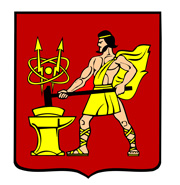 АДМИНИСТРАЦИЯ  ГОРОДСКОГО ОКРУГА ЭЛЕКТРОСТАЛЬМОСКОВСКОЙ  ОБЛАСТИПОСТАНОВЛЕНИЕ  ___03.08.2022___ № ____840/8_______О признании утратившим силу постановление Администрации городского округа Электросталь Московской области  от 23.03.2020 № 202/3 «Об установлении цен на платные услуги, оказываемые  МУП «ЭЦУ»»	В соответствии с Федеральным законом от 06.10.2003 №131-ФЗ «Об общих принципах организации местного самоуправления в Российской Федерации», Порядком установления цен на услуги (работы) муниципальных предприятий и учреждений в городском округе Электросталь Московской области, утвержденного решением Совета депутатов городского округа Электросталь Московской области от 05.08.2020 № 444/75, Администрация городского округа Электросталь Московской области ПОСТАНОВЛЯЕТ:1. Признать утратившим силу постановление Администрации городского округа Электросталь Московской области от 23.03.2020 № 202/3 «Об установлении цен на платные услуги, оказываемые  МУП «ЭЦУ».            2. Опубликовать настоящее постановление в газете «Официальный вестник» и разместить на официальном сайте городского округа Электросталь Московской области по адресу: www.electrostal.ru.3. Настоящее постановление вступает в силу  после его официального опубликования и распространяет своё действие на правоотношения, возникшие с 01.08.2022. 4. Контроль за исполнением настоящего постановления возложить на заместителя Главы Администрации городского  округа Электросталь Московской области Лаврова Р.С.Глава городского округа                                                                                    И.Ю. Волкова